                                                         FILIALA DE ISTORIEProgramul bibliotecii:      Sala de lectură “Al. Odobescu” Luni – Joi : 8.30 - 15.30      Vineri : 8.30 - 12.30Sâmbătă – Duminică : închisSala de lectură “Gh.I. Brătianu”Închisă      Centrul de împrumut / Biroul de permise  Luni - Joi :  8.30 - 15.30 Vineri : 8.30 - 12.30        Sâmbătă – Duminică : închis                             Depozit : 8.30 – 15.00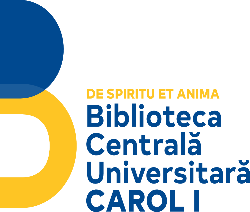 MINISTERUL EDUCAŢIEI ȘI CERCETĂRIIBIBLIOTECA CENTRALĂ UNIVERSITARĂ „CAROL I”Str. Boteanu nr. 1,  Sector 1, Cod 010027, BucureştiISIL:  RO-B-0192Tel./ fax: + 4021 312 01 08                     www.bcub.ro 